Retourner le coupon avec votre paiement FORMULAIRE D'ADHÉSION année 2018-2019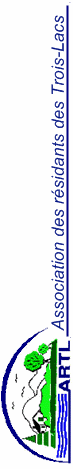 Prénom : __________________________________________Nom :     __________________________________________Téléphone résidence d’été: 	(    ) _______________________________	Téléphone permanent : 		(    ) _______________________________Adresse de la résidence Trois-lacs : ____________________________________Municipalité au Trois-Lacs 		: ____________________________________Courriel : ____________________________________________Adresse permanente pour courrier :____________________	___________________  _________  ______________________Adresse				   ville		           code postal		          adresse courrielle Cotisation 2018-2019: 25$ 	       Don : __________ $Faire le chèque à l’ordre de : Association des Résidants des Trois-Lacs ou ARTLPoster à : Christian Boucher, 229 rue Nolin, St-Rémi de Tingwick, J0A 1K0Ou   Payer directement sur le site internet  www.trois-lacs.com    onglet carte de membre Pour info :     Michel Gouin: 819-879-4426      